Муниципальное общеобразовательное бюджетное учреждение  начальная общеобразовательная  школа – детский сад №80 г. СочиКОНСПЕКТ НЕПОСРЕДСТВЕННО ОБРАЗОВАТЕЛЬНОЙ ДЕЯТЕЛЬНОСТИ В СООТВЕТСТВИИ С ФГОС  ПО АППЛИКАЦИИ  на тему: «Большой дом»в средней группеПодготовила и провела:воспитатель, Прихидько В.В.Сочи  2017 г.Интеграция образовательных областей: «Познание» формирование целостной картины мира, «Коммуникация», «Художественное творчество» аппликация, «Физическая культура».Виды детской деятельности:Игровая, коммуникативная, позновательно-исследовательская, продуктивная.Цель нод :-познакомить с высокими домами, в несколько этажей и  их  предназначении;-побуждать проводить элементарную сортировку  по форме и цвету, высоте;-воспитывать партнерские отношения во время игры, аккуратность;-учить выполнять аппликацию из готовых деталей-прямоугольник, треугольник из разного цвета цветной бумаги, по 4 квадрата желтого цвета, одна прямоугольная дверь; учить наклеивать геометрические фигуры в определенном порядке;- развивать интерес к аппликации;- расширять представления детей о многообразии домов, построек, разных по величине, по объему;-воспитывать самостоятельность при выполнении задания.Обогащение  словарного  запаса: многоэтажные дома; вверху – внизу; справа – слева; высокий – низкий; деревянные и каменные дома; этажи.Предварительная работа. Сюжетно-ролевая игра «Строители» - сюжет « Мы строим дома, высокие и низкие». Просмотр на интерактивной доске строительство домов; разнообразие построек; чтение сказки «Теремок».Планируемые результаты развития интегрированных качеств дошкольников.    Проявление инетереса к сюжетно-ролевым играм, совместным играм; желание отвечать  на вопросы воспитателя; активное участие в разговорах во время рассматривания иллюстрированных домов; использование способа обследования прямоугольной формы предмета, квадратной и треугольной формы ; активность при создании композиции в аппликации " «Большой дом»".Материалы и оборудование:- костюм строителя;- фон аппликации (цветной картон);- готовые, вырезанные детали к дому разной формы и цвета;- клей - карандаш, влажные тканевые салфетки, клеенки, тарелочки;- на каждый стол образец  многоэтажного дома.Содержание непосредственно образовательной деятельности детей.1часть. Организационный момент.    Воспитатель, переодетый в строителя,  входит в групповую комнату и приветствует детей. Ребята давайте вместе сегодня построим большой дом для кукол, чтобы они жили в одном доме.- А что это у вас на столе? (Дети со "Строителем" подходят к столу с крупным конструктором)."Строитель" просит ребят по очереди назвать формы и цвета конструктора.Воспитатель предлагает детям выбрать сначала прямоугольные формы, затем квадратные, назвать цвета.Все вместе начинают строить дом.Игра продолжается до тех пор, пока все дети не назовут форму и цвет деталей  конструктора.2часть. Основная - аппликация. Воспитатель "Строитель": - Молодцы ребята, хорошо вы знаете геометрические фигуры и цвета. - Но где же мой домик, он вот такой был как у вас: большой, многоэтажный, высокий. (Показывает образец готового домика).- Пойдемте, поищем мой домик (организация подвижной игры "По ровненькой дорожке")."По ровненькой дорожке бегают наши ножки. (дети шагают за "Строителем" по группе друг за другом)Домик   мы искали,Через лужи перешли и домик  мы нашли!"(дети прыгают с продвижением вперед, останавливаются возле накрытых столов для аппликации). Дети рассаживаются за столы.Воспитатель: - А вот и мой "Домик", но где же заготовки для нашего домика? Помогите мне разложить на фоне геометрические фигуры так, чтобы у нас получился домик. Распределите на прямоугольнике четыре квадратика (окна) справа и слева; внизу и вверху. Возьмем прямоугольник и между окон нижних (первого этажа) приклеим дверь, в середине нижней части дома. Намазываем клеем аккуратно, придавливаем салфеткой. Дети приклеивают части дома. Воспитатель подходит к детям и помогает правильно  разместить окна и дверь  на "домиках", уточняет правила наклеивания.После окончания работы дети показывают свои аппликации  «Строителю». Спасибо вам огромное. Теперь все куклы смогут жить в одном большом доме.3часть. Рефлексия. - Почему я к вам сегодня в гости приходил? Что я хотел построить?- О каких геометрических фигурах мы  сегодня с вами говорили?- Какие цвета называли?- Что мы делали на аппликации?-Прежде, чем я вернусь в свою сказку, хочу  вам пожелать.Тот, кто с солнышком встает,Делает зарядку, чистит зубы по утрам и играет в прятки,-Тот спортивный человек, и вполне веселый.Постарайся быть таким в школе или дома.-Теперь мне в сказку пора, до свиданья детвора!Фотоотчет  творческой деятельности детей.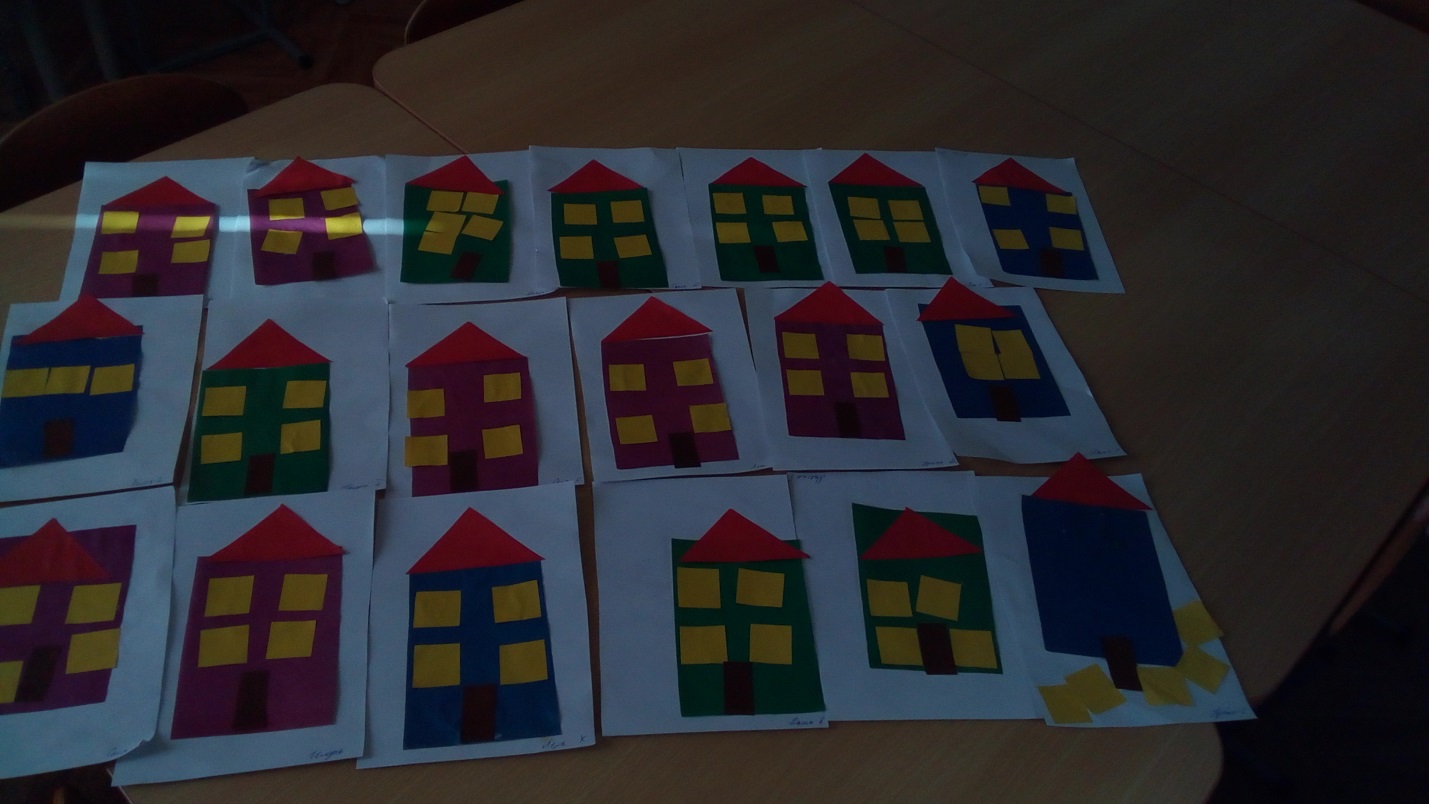 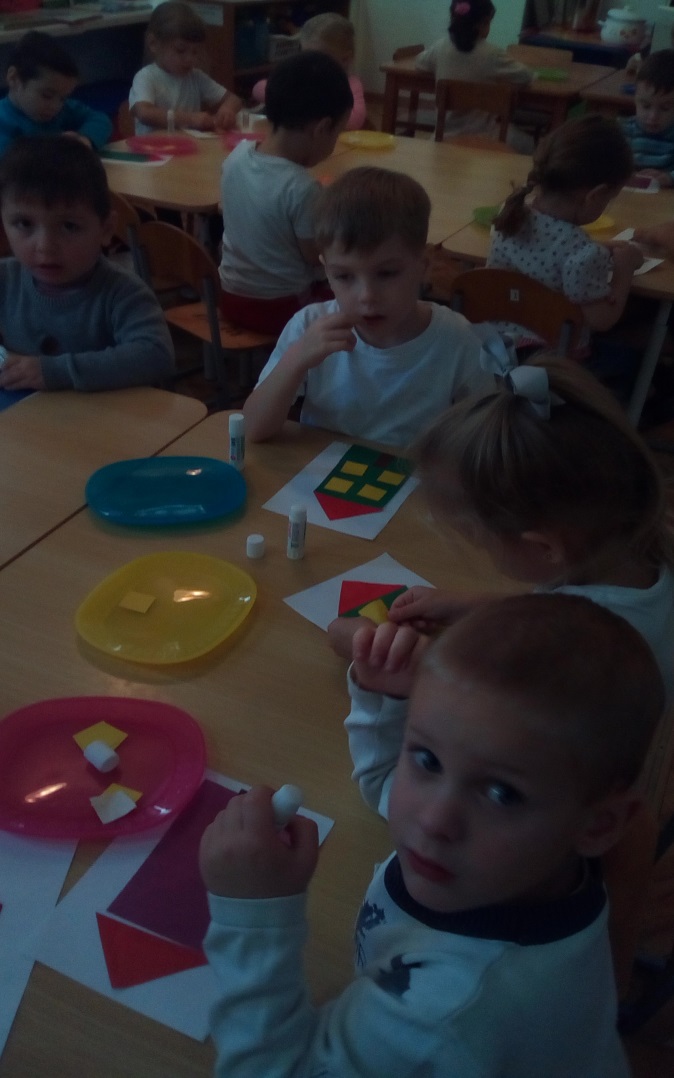 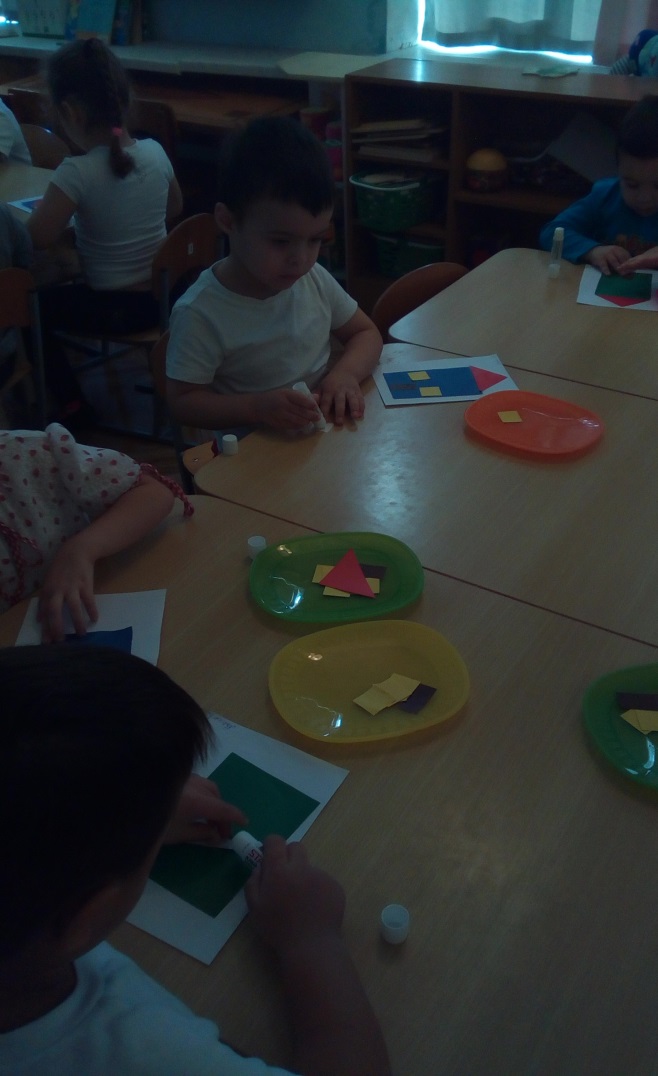 